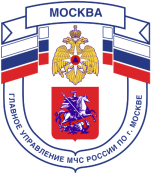 Главное управление МЧС России по г. МосквеУправление по Новомосковскому и Троицкому АО1 региональный отдел надзорной деятельности и профилактической работы142172, г. Москва, поселение Сосенское, поселок Газопровод, д. 15, телефон: 8(495)817-60-74,	E-mail: nitao1@gpn.moscow	ПАМЯТКАКАК ЗАЩИТИТЬ СВОЙ ДОМ И НАСЕЛЕННЫЙПУНКТ ОТ ЛЕСНОГО ПОЖАРА1. Вместе с соседями устраните все условия для возникновения и распространения пожара в вашем населенном пункте. Создайте защитную зону у ваших домов и поддерживайте ее в должном состоянии. Для этого убирайте сухую траву, мусор во дворах и на улицах в течение всего года.2. Не нарушая местных законов, создайте противопожарную зону на подступах к вашему участку. Для этого на расстоянии до 30 метров от вашего дома уберите сухой валежник, мусор, высокие заросли травы и кустарника не допуская их выжигания.3. Очистите крышу здания от опавшей хвои и листвы - они могут стать источниками возгорания.4. С разрешения представителя участкового лесничества проредите растущие близко друг к другу деревья и кустарники в вашей защитной зоне. Уберите из под больших деревьев подрост, кусты, древесный хлам, мусор, то есть все, что может перенести низовой пожар на кроны деревьев.5. В сухую, жаркую и ветреную погоду не разводите кухонные очаги и не производите огнеопасные работы.6. Держите во дворе вашего дома в готовности пожарный инвентарь, определенный главой городского, сельского поселения или старостой населенного пункта.7. Примите активное участие в деятельности добровольной пожарной дружины населенного пункта.8. Проводите работу по предупреждению возникновения пожаров среди членов семьи, особенно с детьми.Помните - потратив немного времени, вы спасете свой дом, населенный пункт и лес от пожара!Телефон пожарной охраны – 101, 112Единый телефон доверия ГУ МЧС России по г. Москве: +7(495) 637-22-22mchs.qov.ru – официальный интернет сайт МЧС России